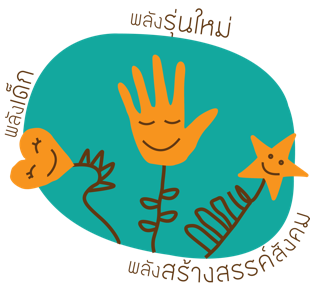 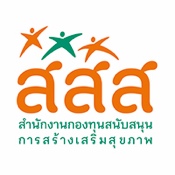 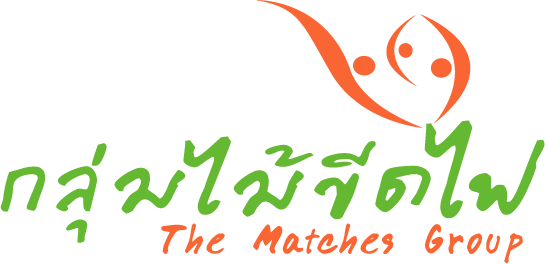 โครงการพลังเด็ก  พลังรุ่นใหม่  พลังสร้างสรรค์สังคม
ดำเนินการโดย  กลุ่มไม้ขีดไฟ  อ.ปากช่อง  นครราชสีมา
สนับสนุนโดย  สำนักสร้างสรรค์โอกาส (สำนัก 6)    สำนักงานกองทุนสนับสนุนการสร้างเสริมสุขภาพ	โครงการพลังเด็ก  พลังรุ่นใหม่  พลังสร้างสรรค์สังคม  ดำเนินการโดยให้ความสำคัญ  กับการพลังในการทำงานแบบมีส่วนร่วม  ของกลุ่มเด็กและเยาวชน  ในการทำกิจกรรมสร้างสรรค์เพื่อพัฒนาตัวเอง  และชุมชนของตนเอง  โดยมีเป้าหมาย  ในการ	1.  ส่งเสริมและกระจายโอกาสให้กลุ่มเด็กและเยาวชนมีพื้นที่ในการแสดงออก  ทั้งความคิดสร้างสรรค์  และการลงมือทำกิจกรรมที่เป็นประโยชน์ทั้งกับกลุ่มตัวเองและกับชุมชน  สังคม  ตามศักยภาพของแต่ละคน	2. พัฒนาทักษะการทำงานของกลุ่มเด็กและเยาวชน  และพี่เลี้ยงในพื้นที่ให้มีประสิทธิภาพการทำงานอย่างยั่งยืน  และเกิดเครือข่ายการทำงานในอนาคต	สำหรับปีนี้กลุ่มไม้ขีดไฟ  สามารถให้การสนับสนุนกลุ่มเยาวชนได้ทั้งสิ้น  25  กลุ่ม  25 โครงการ  จากพื้นที่  จังหวัดสระบุรี  จังหวัดปราจีนบุรี  จังหวัดสิงห์บุรี  จังหวัดลพบุรี  และ  อ.ปากช่อง  จ.นครราชสีมา  รายละเอียดการสนับสนุนทุน  ตามเอกสารด้านล่าง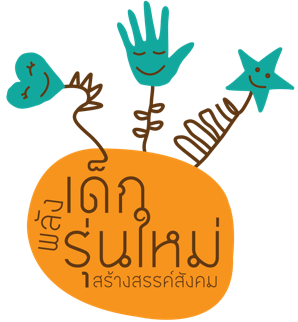 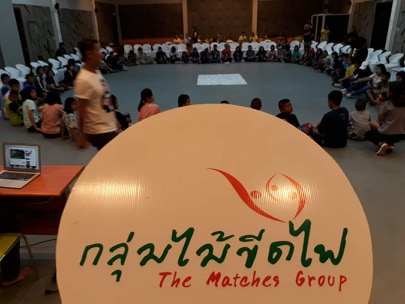 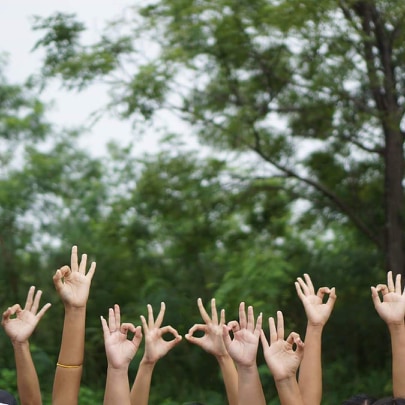 รายละเอียดสำหรับการเสนอไอเดีย
โครงการพลังเด็ก  พลังรุ่นใหม่  พลังสร้างสรรค์สังคมโดย  กลุ่มไม้ขีดไฟคุณสมบัติของไอเดียที่สามารถเข้าสู่การพิจารณา	1. เด็ก  เยาวชน  อายุระหว่าง  15-25  ปี  รวมกลุ่มกันไม่น้อยกว่า 5   คน	2. ในแต่ละกลุ่ม  ต้องมีพี่เลี้ยง  1  คน  ซึ่งอาจจะเป็น  ครู  พี่เลี้ยงในชุมชน  เจ้าหน้าที่ท้องถิ่น  กลุ่มภาคประชาสัมคม  ฯลฯ  ใครก็ได้ทั้งนั้นที่จะร่วมทางไปกับพวกเราตลอดโครงการ	3. รับข้อเสนอไอเดียจาก  จังหวัด  สระบุรี  ปราจีนบุรี  สิงห์บุรี  ลพบุรี  และ อ.ปากช่อง  นครราชสีมา  เท่านั้น	4. ไอเดียที่เสนอเข้ามา  ต้องเป็นไอเดียที่มาจากการร่วมคิดของกลุ่มเด็กและเยาวชน  ต้องเป็นไอเดียที่เด็กและเยาวชนสนใจอยากจะทำ  เพื่อพัฒนาตัวเอง  เพื่อน  ชุมชน  สังคม  ในประเด็นใดก็ได้	5. การดำเนินกิจกรรมของไอเดียนั้น  ต้องไม่ทำกิจกรรมครั้งเดียวจบ  แต่เป็นการทำกิจกรรมที่สามารถออกแบบให้ต่อเนื่อง  ตั้งแต่  กันยายน  2563  ถึง  กุมภาพันธ์  2564	6. เงื่อนไขในการอนุมัติงบประมาณตั้งแต่  20,000  ถึง   35,000  บาท  โดยพิจารณาจากความสมเหตุสมผลของกิจกรรมไอเดียที่ไม่ผ่านการพิจารณา	1. ไอเดียที่คิดโดยผู้ใหญ่หรือพี่เลี้ยงเป็นหลัก  แล้วให้เด็กเป็นผู้เสนอเข้ามา	2. ไอเดียที่ทำกิจกรรมครั้งเดียวจบ	3. ไอเดียที่ไปเกี่ยวข้องกับธุรกิจ  เหล้า  บุหรี่  ยาเสพติด  หรืออื่นใดตามระเบียบ  ของ  สสสปิดรับข้อเสนอไอเดีย  วันที่  30  มิถุนายน  2563  และส่งขอเสนอไอเดียได้ที่achuthong@gmail.com  หรือ     inbox  กลุ่มไม้ขีดไฟทุกกลุ่มที่ส่งไอเดียเข้ามา  ต้องเข้าร่วมกิจกรรม  ค่าย คลิ๊ก  ปัง  เปิดโลกกิจกรรม”  ในวันที่  11-12  กรกฎาคม  2563  จึงจะสามารถเข้าสู่กระบวนการต่อไปได้สอบถามรายละเอียดเพิ่มเติมได้ที่  081 4805376  (พี่เอ )  หรือ  เพจfacebook  กลุ่มไม้ขีดไฟแบบฟอร์มเสนอไอเดียโครงการพลังเด็ก  พลังรุ่นใหม่  พลังสร้างสรรค์สังคม
โดยกลุ่มไม้ขีดไฟส่วนที่  1  รายละเอียดผู้ยื่นข้อเสนอไอเดีย  ชื่อกลุ่มของเรา คือ.......................................................................................จังงหวัด.............................  สมาชิกในกลุ่ม  คนที่  1  ชื่อ.....................................................................................................อายุ...................ที่อยู่...........................................................................................................................................เบอร์โทรศัพท์ / อีเมลล์/facebook..............................................................................................คนที่  2  ชื่อ.......................................................................................................อายุ...................ที่อยู่...........................................................................................................................................เบอร์โทรศัพท์ / อีเมลล์/facebook..............................................................................................คนที่  3  ชื่อ.......................................................................................................อายุ...................ที่อยู่...........................................................................................................................................เบอร์โทรศัพท์ / อีเมลล์/facebook..............................................................................................คนที่  4  ชื่อ.......................................................................................................อายุ...................ที่อยู่...........................................................................................................................................เบอร์โทรศัพท์ / อีเมลล์/facebook..............................................................................................คนที่  5  ชื่อ.......................................................................................................อายุ...................ที่อยู่...........................................................................................................................................เบอร์โทรศัพท์ / อีเมลล์/facebook..............................................................................................  พี่เลี้ยงกลุ่มเราชื่อ.....................................................................................................................อายุ...................ตำแหน่ง........................................................................................................................................เบอร์โทรศัพท์ / อีเมลล์/facebook................................................................................................ส่วนที่  2  รายละเอียดไอเดีย  สามารถพิมพ์บรรทัดเพิ่มได้ตามต้องการ สถานการณ์ปัญหาในพื้นที่ ที่พวกเราสนใจอยากแก้ไข (ปัญหาอะไร  เกิดอะไรขึ้น เห็นอะไร ทำไมถึงอยากแก้ไขปัญหานี้)........................................................................................................................................................................................................................................................................................................................................................................................................................................................................................................................................................................................................................................................................................................ เราจะเข้าไปมีส่วนร่วมกับปัญหานี้ได้อย่างไรบ้าง........................................................................................................................................................................................................................................................................................................................................................................................................................................................................................................................................................................................................................................................................................................ กิจกรรมอะไรบ้างที่เราอยากทำแล้วจะช่วยแก้ปัญหานี้ได้........................................................................................................................................................................................................................................................................................................................................................................................................................................................................................................................................................................................................................................................................................................ ถ้าได้ทำอย่างที่ตั้งใจไว้  คาดว่าจะเกิดอะไรขึ้นบ้าง........................................................................................................................................................................................................................................................................................................................................................................................................................................................................................................................................................................................................................................................................................................ มีอะไรมันส์ๆที่อยากเสนอเพิ่มเติม  เชิญได้เลยจร้า........................................................................................................................................................................................................................................................................................................................................................................................................................................................................................................................................................................................................................................................................................................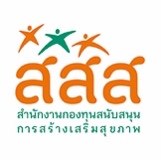 